                                                         Пояснительная записка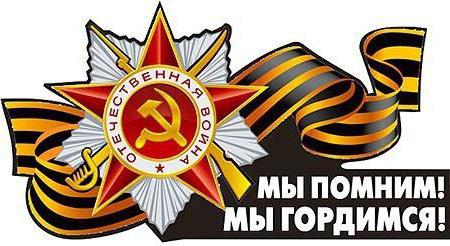   У времени своя память – история. И потому мир никогда не забывает о трагедиях, потрясавших планету в разные эпохи, в том числе и о жестоких войнах, уносивших миллионы жизней, отбрасывавших назад цивилизации, разрушавших великие ценности, созданные человеком.  Прошло семьдесят пять лет, как закончилась Великая Отечественная война, но эхо её до сих пор не затихает в людских душах. Мы обязаны помнить…  Слова А. Приставкина: «Мир не потерян, если люди еще могут понимать друг друга», - говорят о многом, в том числе и о единстве поколений, связанных друг с другом неразрывными нитями памяти. Кажется, о каком единстве может идти речь, если героев и ветеранов Великой Отечественной войны и современных школьников разделяет более семи десятков лет? Должна ли помнить молодежь о тех, кто своими жизнями оплатил сегодняшний день? Что знают дети о тех трагических и героических страницах истории нашей страны, области, посёлка, да и знают ли вообще?    Все эти вопросы не относятся к числу праздных, 75-летие Победы в Великой Отечественной войне над немецко-фашистскими захватчиками не повод, а еще одна возможность с благодарностью вспомнить о тех, кто отстоял Отечество ценой своей жизни.Юбилейный год 75-летия Великой Победы подтолкнул нас к идее проведения тематической смены в лагере- он-лайн, которая получила название “Мы – правнуки твои, Победа!”.  Данная программа направлена на решение современных проблем, связанных с созданием условий для всестороннего развития молодого поколения, его приобщения к общечеловеческим ценностям, интеллектуального, духовного и физического развития личности. Это стремление донести до молодого поколения мысль о том, что война, как писал Л.Н. Толстой, - «самое противное человеческому разуму и всей человеческой природе событие». Нельзя с уверенностью сказать, что война 1941-1945 годов была последней. Такое может повториться где угодно, когда угодно и с кем угодно. Знать, помнить, уважать – вот то, что может предостеречь людей от повторения ошибок такой масштабной и беспощадной войны. И, конечно, необходимо действовать: предлагать свою помощь ветеранам, разыскивать пропавших без вести, ухаживать за могилами погибших… А еще беречь и углублять знания о войне, чтобы донести их до тех, кто еще не родился, ведь «сколько в человеке памяти, столько в нем и человека».   Программа относится к  программам гражданско-патриотической направленности; по содержанию является спортивно-оздоровительной, общекультурной; по форме организации - индивидуальной, групповой, общедоступной.     Программа включает такие виды деятельности, как: спортивная, интеллектуальная, музыкальная, культурно-досуговая, гражданско-патриотическая, информационная, связанная с историей Великой Отечественной войны, историей России, историей области, поселка.     Также будет уделено внимание профилактике асоциальных явлений.     Однако важнейшим направлением станет активное приобщение детей к физкультуре, спорту, пропаганде здорового образа жизни.      Смена пройдет под девизом: “Мы помним! Мы гордимся!”.  Побеждать можно не только в спорте, но и в творчестве, конкурсах, испытаниях и проявлять организаторские способности, руководствуясь принципами уважения, честности, справедливости. Для более эффективной реализации программы применяются следующие формы занятий: поисковые, практические, экскурсии- он-лайн, игровые программы, спортивно-оздоровительные мероприятия, конкурсы, коллективные творческие дела, беседы.     На протяжении работы  летней смены  предусматривается взаимодействие с социумом: педагогическим коллективом СОШ № 24, родителями, поселковой библиотекой, ИКДЦ, инспектором ПДН.   Результативность  программы  выявляется при помощи проведения соревнований, игр, конкурсов, викторин.Участниками программы являются дети и подростки в возрасте 7 – 10 лет.    В случае, если  период временных ограничений, связанных с эпидемиологической ситуацией, будет сохраняться необходимость продолжения работы образовательных организаций по осуществлению летней занятости детей в режиме он-лайн, тогда программу можно «перестроить» к работе в электронной форме.Цель программы: - создание условий для всестороннего развития, оздоровления, самореализации личности подростка в период летних каникул через активное приобщение к занятиям спортом, физкультурой; - воспитание у юного поколения чувства патриотизма.Задачи: 1.Приобщить к государственным культурным, историческим ценностям, символам, традициям Российской Федерации.2. Выявить и развить индивидуальные способности ребенка.3. Сформировать активную жизненную, гражданскую позиции, развить чувства    патриотизма, ответственности, самоорганизации.4. Развить способности к организации своей деятельности и поведения. 5. Сформировать ценностное отношение к себе, окружающей действительности.6. Повысить уровень физической культуры и физической подготовки.Сочетать развитие и воспитание детей с оздоровительным отдыхом.Формировать у детей навыки культуры общения и толерантности.Прививать навыки здорового образа жизни.Развивать творческие способности.                        Основные принципы программы:
1. Принцип гуманизации образования – в основу всего процесса ставится развитие личности, учет развития способностей каждого ребенка, формирование на этой основе индивидуального педагогического сопровождения воспитанников, стимулирования, коррекции и развития их особенностей.
2. Принцип индивидуализации и дифференциации воспитания, предполагающий учет особенностей, интересов и потребностей конкретного ребенка и групп детей и подростков.
3. Принцип природосообразности и культуросообразности, как основа для разнообразной досуговой деятельности, в соответствии с возрастом, потребностями, способностями личности и окружающей ее природной среды.
4. Принцип игры, реализуемый посредством включения участников смены в ролевые игры.
5. Принцип творческого начала в воспитании, предполагающий создание условий для активной самореализации детей в коллективной творческой деятельности.
6. Принцип свободы самовыражения, который предполагает, что окончательный выбор способов и видов деятельности должен оставаться за личностью.
7. Принцип безопасности жизни и здоровья детей, защита их прав и личного достоинства.Актуальность программы.   Короток век человека, но жизнь его может вместить очень многое. Особенно если жизнь пришлась на переломные, судьбоносные для страны годы. И горько, когда память о былых свершениях, жертвах и победах, память, которая могла бы сделать сильнее духом многих и многих, уходит в небытие... В год 75-ой годовщины Великой Победы перед российским обществом стоят важнейшие задачи – сохранение преемственности поколений, активизация патриотического воспитания детей, молодежи и оказание должного внимания к судьбам ветеранов войн. Сейчас многие «историки» пытаются переписать роль России в те давние годы, очернив судьбоносные для всего мира, решительные действия защитников Отечества. В силу динамичного ритма жизни сегодняшнего дня,  с массой сложных вопросов, связанных с трудоустройством, жилищными, финансовыми и иными проблемами, зачастую, от нашего внимания и внимания наших детей ускользают неформальные, но такие важные, контакты со старшим поколением, ослабевают и родственные связи с дедами и отцами. Однако, только лично соприкасаясь с опытом людей, пережившими военное лихолетье, подрастающее поколение сможет представить факты фронтовой жизни армии и тыла, труда на пределе человеческих сил. Актуальность программы, её сегодняшняя востребованность,  доказана самой жизнью. В ходе реализации программы у обучающихся формируется активная гражданская позиция. Совместный труд школьников, педагогов, родителей, общественности способствует формированию духовно-нравственных, патриотических ориентиров молодежи. При завершении данной смены у участников появятся новые знания о военном периоде страны, усилится позитивная система жизненных ценностей, куда особой составляющей войдет более бережное, внимательное отношение к историческому прошлому страны, гордость за своих дедов и прадедов. Связующей нитью, объединяющей ребят, взрослых станет поисковая и творческая работа, посвященная знакомству с судьбами жителей Еврейской автономной области, п. Бира– ветеранов Великой Отечественной войны и тружеников тыла. Весь собранный материал, представленный в фотовыставках, презентациях, выпусках газет, позволит не просто укрепить связь поколений, но и по-особому раскроет значимость Победы нашего народа в Великой Отечественной войне, пропустив ее уроки через сердце каждого участника программы.                          Этапы реализации программы:Реализация программы осуществляется по следующим направлениям:культурно - историческоеобразовательное спортивно-оздоровительное гражданско-патриотическоедосуговое формирование и развитие временных подростковых коллективов.                                        Условия реализации программыСовместная заинтересованность в общем деле:- воспитание ответственности;- формирование социальной активности;- органическое сочетание различных видов деятельности: досуга, оздоровления;- обеспечение разумной дисциплины и порядка, как условия защищённости каждого ребёнка.- следование демократическому стилю общения, выстраивание между взрослыми и детьми отношений сотрудничества и доверия (взрослый – друг, товарищ, человек);- вовлечение в дела и мероприятия смены всех детей.Мотивационное обеспечение Добровольность участия ребенка в деятельности, предоставление ему права выбора направления деятельности и возможности проявить себя в соответствии с его индивидуальными качествами. Организация различных видов стимулирования активности и самостоятельности. Применение системы поощрений. Систематическое информирование о результатах соревнований, конкурсов, об условиях участия в том или ином деле. Ожидаемые  результаты  и критерии оценки:1. Воспитание в детях любви к своей малой родине, привитие интереса к   истории, культуре, традициям и обычаям родного края.2. Расширение кругозора  учащихся, развитие их познавательных интересов3. Укрепление физического и психического здоровья детей и подростков.4. Развитие индивидуальных способностей детей, приобщение к творческой деятельности.5.Охват организованным отдыхом детей, находящихся в период каникул на территории села.6.Создание необходимых условий для самореализации учащихся в   различных сферах деятельности.7. Улучшение отношений в среде детей и подростков, устранение негативных проявлении, искоренение вредных привычек.8. Укрепление дружбы и сотрудничества между детьми разного возраста.Критерии оценки:Количественные:- количество организованных отрядами общелагерных мероприятий;- количество детей, получивших грамоты активистов;- количество детей, участвующих в мероприятиях;- количество детей, вовлеченных в различные формы организации детского соуправления.2.         Качественные:- результаты диагностики психологического климата в отряде;- уровень развития отряда на конец смены (количество заработанных баллов);- результаты работы отряда и детей в ходе реализации программы смены;- уровень творческих номеров.Все участники – воспитатель, вожатые и воспитанники лагеря – правнуки Великой Победы.Законы правнуков Победы:«Правнуки Победы стремятся стать достойными гражданами своего Отечества».«Правнуки Победы бережно хранят природу, культуру и традиции родной области».«Правнуки Победы – верные друзья, помогают младшим и старшим, никого не бросают в беде». «Правнуки Победы хотят больше знать и уметь, стать сильными, добрыми».Советы правнукам Победы:сами планируем дела;сами организуем их подготовку;сами проводим;сами подводим итоги.Самоуправление лагеря
Организуют самоуправление в лагере - вожатые.
Они координируют и контролируют работу своих звеньев, решают текущие вопросы.
На заседании Совета проводится подведение итогов за день, в случае необходимости заслушивается отчет о жизнедеятельности звеньев, проходит подсчет заработанных баллов по следующей схеме:
Начисление баллов:
-трудовой десант – 10 баллов максимально;
-подготовка и участие в мероприятии - 10 баллов максимально;
-1 место в любом мероприятии – 15 баллов;
-2 место – 10 баллов;
-3 место – 7 баллов.
Снятие баллов:
-опоздание на мероприятие – 5 баллов;
-оскорбление друг друга – 3 балла;
-опоздание – 1 балл.
План работы на каждый день.Методическое обеспечение смены.1. Наличие программы лагеря, планов работы отрядов, описание модели игрового сюжета, плана-сетки.2. Должностные инструкции, приказ об организации лагеря на базе МБОУ СОШ №24 п. Бира.3. Подбор методического материала в соответствии с программой лагеря.Подбор реквизита для проведения дел.4. Разработка системы отслеживания результатов педагогической деятельности и деятельности воспитанников лагеря, подведение итогов, обеспечение гласности достигнутых успехов и результатов.Диагностическое обеспечение смены.Входящая анкета – диагностика проводится в организационный период (первый или второй день смены) с целью выявления индивидуальных особенностей детей и корректировки поставленных задач.Цель: Изучение интереса учащихся. Анкета на входе.Диагностика интересов.Ответив на вопросы анкеты, ты поможешь интересно организовать нам твой отдых в пришкольном лагере. Чем вы любите заниматься в свободное время?Любите ли вы петь и танцевать, какие по жанру песни и танцы предпочитаете?В какие игры вы любите играть?Каким видом спорта вы занимаетесь?Какие телепередачи вы любите?Чем бы вы хотели заняться летом?Интересуетесь ли прошлым нашего села?  Спасибо за ответы!Итоговая Диагностика проводится в итоговый период смены для того, чтобы судить о достижении цели программы (т.е. удалось ли организаторам смены создать максимально благоприятные условия для формирования умения взаимодействовать в разновозрастном коллективе учащихся 7-10 лет).Цель: определить степень удовлетворённости учащихся в пришкольном лагере.Анкета на выходе.1. Хотелось бы тебе еще раз принять участие в гражданско-патриотической смене?
2. Насколько интересно был организован твой отдых?3. Что для тебя было самым интересным в лагере?4. Какие новые способности ты раскрыл в себе в лагере?5. Твои предложения по проведению отдыха юных патриотов России.Материально – техническое обеспечение смены.При работе летнего лагеря используется кабинеты 1 этажа, музей, спортивная площадка, а также:Раздевалка;Две туалетные комнаты;Спортивный зал;Столовая;1. Аппаратура:Музыкальный центр;DVD;Микрофоны;Ноутбуки и компьютеры.2.Спортивный  инвентарь:Баскетбольные мячи;Футбольный мяч;Волейбольный мяч;Резиновые мячи разных размеров;Настольный теннис;Скакалки;Гимнастические обручи;Маты.3.Развивающие игры:Шашки.Шахматы.4. Набор  медикаментов для оказания первой медицинской помощи.5. Материал для работы.6. Бытовые предметы: столы, стулья в необходимом количестве.7. Карта ЕАО, п. Бира. Правила жизни в лагереЛагерь – наш дом, мы – хозяева в нем. Чистота, порядок, уют и покой зависят, прежде всего, от себя.Время дорого у нас, берегите каждый час. Каждое дело должно начинаться и заканчиваться вовремя. Не заставляй ждать себя и беспокоить напрасно других.Каждый в ответе за то, что с ним происходит. Помни, что о тебе заботятся, хотят видеть в твоих поступках только хорошее. Сначала подумай, потом действуй. Не стесняйся спросить совета.Игра – это зеркало жизни. Не забывай про свое отражение, смотрись в зеркало чаще. Законы лагеряГлавный закон «Все новое узнай и в лагерь передай».Закон «Ноль-ноль» (Все делай вовремя,  никогда не опаздывай).Мы в дружбу верим, все как один и руку дружбы всегда подадим.Будь всегда весел, бодр, никогда не падай духом.Будь настойчив и трудолюбив в задуманном.Экран настроения- Мне очень понравилось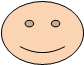       - Мне было неинтересно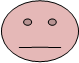    - Мне было скучно 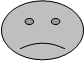 ИСПОЛЬЗУЕМАЯ ЛИТЕРАТУРА1. «Чтобы увидеть радугу……» (из опыта реализации педагогических программ в условиях детского оздоровительного лагеря). – Ижевск, 20012.  Титов С.В. «Ура, каникулы» - М., 20013. С.А. Шмаков, Дети на отдыхе. Прикладная энциклопедия учителю, воспитателю, вожатому, М., 2001 г.4. М.И. Журавлёва, в помощь организаторам летнего отдыха детей и подростков, М., Кострома, 1991 г.5. Н.В. Волкова, Лето, ах, лето! Праздники, развлечения, конкурсы при организации досуга в летнем оздоровительном лагере, Ростов н/Дону, Феникс, 2004 г. 6. Здравствуй,  наш лагерь!  Ю.Н.Григоренко, М.А.Пушина. Педагогическое общество России.7. Копилка вожатских премудростей. Методическое пособие. М,20048. Интернет  Муниципальное бюджетное общеобразовательное учреждение «Средняя общеобразовательная школа № 24 п. Бира»СОГЛАСОВАНО                                                        УТВЕРЖДАЮЗаместитель директора школы                              Директор МБОУ СОШ № 24 п.Бирапо воспитательной работе                                          ________________Е.П.Павлова______________В.М.Фомицкая                             протокол № «___»________2020г.«___»________________2020г Программалетнего оздоровительного лагеря"Мы - правнуки твои, Победа!"к 75-летию Победы.Составители: Сивухина С.Ю., Фомицкая В.М.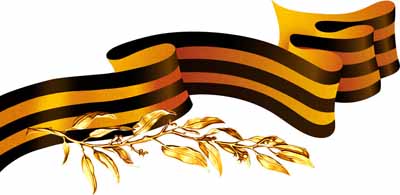 п. Бира 2020 годИНФОРМАЦИОННАЯ КАРТА ПРОГРАММЫ№ п/пСодержание Сроки1Подготовительный этап Этот этап характеризуется тем, что за 2 месяца до открытия пришкольного летнего оздоровительного лагеря начинается подготовка к летнему сезону. Деятельностью этого этапа является:- проведение совещаний при директоре и заместителе директора по воспитательной работе по подготовке школы к летнему сезону;- издание приказа по школе об открытии пришкольного оздоровительного лагеря;- разработка программы деятельности пришкольного летнего оздоровительного   лагеря с дневным пребыванием детей»;        - подготовка методического материала для работников лагеря; отбор кадров для работы в пришкольном летнем оздоровительном лагере; - составление необходимой документации для деятельности лагеря (план-сетка, положение, должностные обязанности, инструкции т.д.)апрель - май2Организационный этапОсновной деятельностью этого этапа является:- встреча детей, проведение диагностики по выявлению лидерских, организаторских и творческих способностей;запуск программы «Мы- правнуки твои, Победа!"»;- знакомство с правилами жизнедеятельности лагеря;- выявление и постановка целей развития коллектива и личности; - формирование законов и условий совместной работы; - подготовку к дальнейшей деятельности по программе.июль3Основной этапРеализация основных            положений программы. Родители, дети, педагоги, общественные организации – организаторы программы:- познают, отдыхают, трудятся; - делают открытия в  себе, в окружающем мире; - помогают в проведении мероприятий; - учатся справляться с отрицательными эмоциями, преодолевать трудные жизненные ситуации; - развивают способность доверять себе и другим; - укрепляют свое здоровье.Реализация основной идеи смены;- вовлечение детей и подростков в различные виды коллективно- творческих дел;- работа творческих мастерских.Во время реализации программы воспитанники оформляют отрядный уголок с тематикой здорового образа жизни, выставку рисунков.Июль-август4Заключительный  этап Основной идеей этого этапа является:- подведение итогов смены;- выработка перспектив деятельности организации;- анализ предложений детьми, родителями, педагогами, внесенными по деятельности летнего оздоровительного лагеря в будущем.АвгустНаправлениеФормы деятельностиРабота по развитию творческих способностей детей. Это направление отражает в себе художественное и эстетическое воспитание детей. Различные мероприятия этого направления должны способствовать развитию у детей чувства ответственности, надежности, честности, заботливости и уважения по отношению к себе, к другим людям и к порученному делу, а также чувства прекрасного, бережного отношения к природе. Это направление должно способствовать творческому развитию детей и их инициативе. Необходимо создать все условия для реализации этого направления, т.к. мероприятия этого направления благоприятствуют самореализации, самосовершенствованию и социализации ребенка в жизни.Беседы, викторины по истории родного края (района) школы, символике РФ; Конкурсы; Праздники; Конкурсы рисунков, плакатов, боевых листков.Спортивно-оздоровительное работа. В это направление входят мероприятия, пропагандирующие здоровый образ жизни. Разрабатываются и проводятся различные встречи, экскурсии, соревнования, конкурсные программы по физической культуре, ОБЖ, противопожарной безопасности, правилам дорожного движения, по оказанию первой медицинской помощи. С помощью спорта и физкультуры решаются задачи физического воспитания: укрепление здоровья, физическое развитие детей. Творчески подходя к делу, можно разнообразить, сделать увлекательной самую обыкновенную утреннюю гимнастику.Ежедневная утренняя зарядка; Спортивные соревнования и праздники; Беседы, конкурсы, викторины по спорту; День Здоровья; Беседы, викторины на тему ЗОЖ; Конкурсы плакатов о ЗОЖ, на тему противопожарной безопасности; Встречи с участковым инспектором, инспектором ПДН.Гражданско-патриотическое воспитание. Это направление включает в себя все мероприятия, носящие патриотический, исторический и культурный характер. Мероприятия этого направления должны воспитывать в детях патриотизм, любовь к родному краю, чувство гордости за свою страну, за ее историю и культуру.Викторины, интерактивные интеллектуальные игры "По страницам ВО войны", "ЕАО в годы войны" и др.Посещение школьного музея.Организация фотовыставок, рисунков.Профилактические мероприятия. Это направление включает в себя формирование толерантности, профилактику экстремизма, правонарушений, асоциальных явлений.Беседы, конкурсы, викторины по профилактикеТрудовое воспитание. Это направление занимает особое место в системе воспитания. Именно в процессе трудовой деятельности происходит физическое и умственное развитие, воспитание аккуратности, желание поддерживать чистоту и порядок. В трудовом воспитании школьников большое место занимает хозяйственно-бытовой труд: уборка помещения, работа на пришкольном участке, в библиотеке, компьютерном классе, зелёном уголке.Работа на пришкольном участке; Работа по благоустройству школы и школьного двора; Работа по очистке территории школы от мусора.18.07.   День 1.     День знакомств
- Утренняя линейка. Круг знакомства «Я+ТЫ =МЫ»
- «Как здорово, что все мы здесь сегодня собрались!»- конкурсно-развлекательное мероприятие.
- Выбор органа самоуправления в звеньях лагеря, оформление уголка, подготовка визитки своего звена.
- «Морской бой!» - познавательная игра, посвященная Дню рождения морской авиации ВМФ России.
- Итоговая линейка.
- Утренняя линейка. Круг знакомства «Я+ТЫ =МЫ»
- «Как здорово, что все мы здесь сегодня собрались!»- конкурсно-развлекательное мероприятие.
- Выбор органа самоуправления в звеньях лагеря, оформление уголка, подготовка визитки своего звена.
- «Морской бой!» - познавательная игра, посвященная Дню рождения морской авиации ВМФ России.
- Итоговая линейка.
- Утренняя линейка. Круг знакомства «Я+ТЫ =МЫ»
- «Как здорово, что все мы здесь сегодня собрались!»- конкурсно-развлекательное мероприятие.
- Выбор органа самоуправления в звеньях лагеря, оформление уголка, подготовка визитки своего звена.
- «Морской бой!» - познавательная игра, посвященная Дню рождения морской авиации ВМФ России.
- Итоговая линейка.
- Утренняя линейка. Круг знакомства «Я+ТЫ =МЫ»
- «Как здорово, что все мы здесь сегодня собрались!»- конкурсно-развлекательное мероприятие.
- Выбор органа самоуправления в звеньях лагеря, оформление уголка, подготовка визитки своего звена.
- «Морской бой!» - познавательная игра, посвященная Дню рождения морской авиации ВМФ России.
- Итоговая линейка.
- Утренняя линейка. Круг знакомства «Я+ТЫ =МЫ»
- «Как здорово, что все мы здесь сегодня собрались!»- конкурсно-развлекательное мероприятие.
- Выбор органа самоуправления в звеньях лагеря, оформление уголка, подготовка визитки своего звена.
- «Морской бой!» - познавательная игра, посвященная Дню рождения морской авиации ВМФ России.
- Итоговая линейка.
- Утренняя линейка. Круг знакомства «Я+ТЫ =МЫ»
- «Как здорово, что все мы здесь сегодня собрались!»- конкурсно-развлекательное мероприятие.
- Выбор органа самоуправления в звеньях лагеря, оформление уголка, подготовка визитки своего звена.
- «Морской бой!» - познавательная игра, посвященная Дню рождения морской авиации ВМФ России.
- Итоговая линейка.
- Утренняя линейка. Круг знакомства «Я+ТЫ =МЫ»
- «Как здорово, что все мы здесь сегодня собрались!»- конкурсно-развлекательное мероприятие.
- Выбор органа самоуправления в звеньях лагеря, оформление уголка, подготовка визитки своего звена.
- «Морской бой!» - познавательная игра, посвященная Дню рождения морской авиации ВМФ России.
- Итоговая линейка.20.07.    День 2. Международный день шахмат.- Утренняя линейка.- Познавательная игра-знакомство "Путешествие в шахматную страну".https://univerfiles.com/569195- Конкурсно-игровая программа"Белая ладья".- Итоговая линейка.- Утренняя линейка.- Познавательная игра-знакомство "Путешествие в шахматную страну".https://univerfiles.com/569195- Конкурсно-игровая программа"Белая ладья".- Итоговая линейка.- Утренняя линейка.- Познавательная игра-знакомство "Путешествие в шахматную страну".https://univerfiles.com/569195- Конкурсно-игровая программа"Белая ладья".- Итоговая линейка.- Утренняя линейка.- Познавательная игра-знакомство "Путешествие в шахматную страну".https://univerfiles.com/569195- Конкурсно-игровая программа"Белая ладья".- Итоговая линейка.21.07.     День 3 . "Умелые руки"- Утренняя линейка.- Отрядное дело- изготовление военной техники из бросового материала.https://fb.ru/article/336936/voennaya-tehnika-svoimi-rukami-iz-podruchnyih-materialov-obraztsyi- Оформление выставки  поделок военной  техники по звеньям, творческая защита.- Итоговая линейка.- Утренняя линейка.- Отрядное дело- изготовление военной техники из бросового материала.https://fb.ru/article/336936/voennaya-tehnika-svoimi-rukami-iz-podruchnyih-materialov-obraztsyi- Оформление выставки  поделок военной  техники по звеньям, творческая защита.- Итоговая линейка.- Утренняя линейка.- Отрядное дело- изготовление военной техники из бросового материала.https://fb.ru/article/336936/voennaya-tehnika-svoimi-rukami-iz-podruchnyih-materialov-obraztsyi- Оформление выставки  поделок военной  техники по звеньям, творческая защита.- Итоговая линейка.22.06.     День 4 . «Я горжусь своей страной»- Утренняя линейка.
- Интеллектуально-познавательная игра «Регион-79».
- Отрядное дело. Подготовка к смотру патриотической песни.
- Смотр патриотической песни "Песни тоже воевали".
- Итоговая линейка.- Утренняя линейка.
- Интеллектуально-познавательная игра «Регион-79».
- Отрядное дело. Подготовка к смотру патриотической песни.
- Смотр патриотической песни "Песни тоже воевали".
- Итоговая линейка.- Утренняя линейка.
- Интеллектуально-познавательная игра «Регион-79».
- Отрядное дело. Подготовка к смотру патриотической песни.
- Смотр патриотической песни "Песни тоже воевали".
- Итоговая линейка.- Утренняя линейка.
- Интеллектуально-познавательная игра «Регион-79».
- Отрядное дело. Подготовка к смотру патриотической песни.
- Смотр патриотической песни "Песни тоже воевали".
- Итоговая линейка.23.07.    День 5. "На улице Героя Советского Союза"- Утренняя линейка. Минута молчания.- Спортивно-массовая игра «О, спорт – ты друг!»https://ped-kopilka.ru/blogs/blog66981/scenarii-prazdnika-34468.html- Соревнования по футболу, пионерболу, посвященные Герою Советского Союза, жительнице п. Бира В.С.Кащеевой.- Итоговая линейка.- Утренняя линейка. Минута молчания.- Спортивно-массовая игра «О, спорт – ты друг!»https://ped-kopilka.ru/blogs/blog66981/scenarii-prazdnika-34468.html- Соревнования по футболу, пионерболу, посвященные Герою Советского Союза, жительнице п. Бира В.С.Кащеевой.- Итоговая линейка.- Утренняя линейка. Минута молчания.- Спортивно-массовая игра «О, спорт – ты друг!»https://ped-kopilka.ru/blogs/blog66981/scenarii-prazdnika-34468.html- Соревнования по футболу, пионерболу, посвященные Герою Советского Союза, жительнице п. Бира В.С.Кащеевой.- Итоговая линейка.- Утренняя линейка. Минута молчания.- Спортивно-массовая игра «О, спорт – ты друг!»https://ped-kopilka.ru/blogs/blog66981/scenarii-prazdnika-34468.html- Соревнования по футболу, пионерболу, посвященные Герою Советского Союза, жительнице п. Бира В.С.Кащеевой.- Итоговая линейка.24.07.      День 6. День актерского мастерства- Утренняя линейка.- Ролевая игра «Вживание в образ».- Музыкальный конкурс (караоке) "Голос. Дети".- Итоговая линейка.- Утренняя линейка.- Ролевая игра «Вживание в образ».- Музыкальный конкурс (караоке) "Голос. Дети".- Итоговая линейка.- Утренняя линейка.- Ролевая игра «Вживание в образ».- Музыкальный конкурс (караоке) "Голос. Дети".- Итоговая линейка.25.07.    День 7. "Юные краеведы" -Утренняя линейка.- Сбор информации " ЕАО в годы войны". Работа с интернет.ресурсами, поселковая библиотека, материалы школьного музея.https://infourok.ru/eao-v-godi-velikoy-otechestvennoy-voyni-2301366.htmlhttps://www.liveinternet.ru/users/4408052/post225123845- Создание презентации "ЕАО в годы войны".- Уборка территории вокруг обелиска.- Итоговая линейка. -Утренняя линейка.- Сбор информации " ЕАО в годы войны". Работа с интернет.ресурсами, поселковая библиотека, материалы школьного музея.https://infourok.ru/eao-v-godi-velikoy-otechestvennoy-voyni-2301366.htmlhttps://www.liveinternet.ru/users/4408052/post225123845- Создание презентации "ЕАО в годы войны".- Уборка территории вокруг обелиска.- Итоговая линейка. -Утренняя линейка.- Сбор информации " ЕАО в годы войны". Работа с интернет.ресурсами, поселковая библиотека, материалы школьного музея.https://infourok.ru/eao-v-godi-velikoy-otechestvennoy-voyni-2301366.htmlhttps://www.liveinternet.ru/users/4408052/post225123845- Создание презентации "ЕАО в годы войны".- Уборка территории вокруг обелиска.- Итоговая линейка. -Утренняя линейка.- Сбор информации " ЕАО в годы войны". Работа с интернет.ресурсами, поселковая библиотека, материалы школьного музея.https://infourok.ru/eao-v-godi-velikoy-otechestvennoy-voyni-2301366.htmlhttps://www.liveinternet.ru/users/4408052/post225123845- Создание презентации "ЕАО в годы войны".- Уборка территории вокруг обелиска.- Итоговая линейка.27.07.    День 8. День Здоровья-Утренняя линейка.- Игра-путешествие"Прием ведет доктор Здоровье" http://scenarii.ru/scenario/index1.php?raz=6&prazd=19&page=1- Праздник "Карнавал Здоровья"https://kladraz.ru/scenari/dlja-letnego-otdyha/den-zdorovja-v-lagere-scenarii-meroprijatija.html- Итоговая линейка.28.07.    День  9 . День освобождения Красной армией города-героя Брест.- Утренняя линейка. Минута молчания.- Военно – спортивная игра «Эстафета памяти».https://rosuchebnik.ru/material/estafeta-pamyati-4948/- Просмотр видеороликов "Защитники Бреста".http://veleto.ru/film/brest-krepostnyie-geroi.html- Конкурс рисунков "Любим.Помним.Чтим".- Итоговая линейка.- Утренняя линейка. Минута молчания.- Военно – спортивная игра «Эстафета памяти».https://rosuchebnik.ru/material/estafeta-pamyati-4948/- Просмотр видеороликов "Защитники Бреста".http://veleto.ru/film/brest-krepostnyie-geroi.html- Конкурс рисунков "Любим.Помним.Чтим".- Итоговая линейка.- Утренняя линейка. Минута молчания.- Военно – спортивная игра «Эстафета памяти».https://rosuchebnik.ru/material/estafeta-pamyati-4948/- Просмотр видеороликов "Защитники Бреста".http://veleto.ru/film/brest-krepostnyie-geroi.html- Конкурс рисунков "Любим.Помним.Чтим".- Итоговая линейка.- Утренняя линейка. Минута молчания.- Военно – спортивная игра «Эстафета памяти».https://rosuchebnik.ru/material/estafeta-pamyati-4948/- Просмотр видеороликов "Защитники Бреста".http://veleto.ru/film/brest-krepostnyie-geroi.html- Конкурс рисунков "Любим.Помним.Чтим".- Итоговая линейка.- Утренняя линейка. Минута молчания.- Военно – спортивная игра «Эстафета памяти».https://rosuchebnik.ru/material/estafeta-pamyati-4948/- Просмотр видеороликов "Защитники Бреста".http://veleto.ru/film/brest-krepostnyie-geroi.html- Конкурс рисунков "Любим.Помним.Чтим".- Итоговая линейка.- Утренняя линейка. Минута молчания.- Военно – спортивная игра «Эстафета памяти».https://rosuchebnik.ru/material/estafeta-pamyati-4948/- Просмотр видеороликов "Защитники Бреста".http://veleto.ru/film/brest-krepostnyie-geroi.html- Конкурс рисунков "Любим.Помним.Чтим".- Итоговая линейка.29.07.    День 10. "Семейный альбом"- Утренняя линейка.- Бессмертный полк- фотографии родственников воевавших в годы ВО войны. Рассказ о герое.- Конкурс рисунков о войне «Война глазами детей».-  Итоговая линейка.- Утренняя линейка.- Бессмертный полк- фотографии родственников воевавших в годы ВО войны. Рассказ о герое.- Конкурс рисунков о войне «Война глазами детей».-  Итоговая линейка.- Утренняя линейка.- Бессмертный полк- фотографии родственников воевавших в годы ВО войны. Рассказ о герое.- Конкурс рисунков о войне «Война глазами детей».-  Итоговая линейка.- Утренняя линейка.- Бессмертный полк- фотографии родственников воевавших в годы ВО войны. Рассказ о герое.- Конкурс рисунков о войне «Война глазами детей».-  Итоговая линейка.- Утренняя линейка.- Бессмертный полк- фотографии родственников воевавших в годы ВО войны. Рассказ о герое.- Конкурс рисунков о войне «Война глазами детей».-  Итоговая линейка.30.07.   День 11. День забытых игр.- Утренняя линейка.- Развлекательная программа "Игры водят хоровод".https://www.getsoch.net/podvizhnye-i-horovodnye-igry/- Презентация игр бабушек и дедушек, мам и пап.-  Итоговая линейка.- Утренняя линейка.- Развлекательная программа "Игры водят хоровод".https://www.getsoch.net/podvizhnye-i-horovodnye-igry/- Презентация игр бабушек и дедушек, мам и пап.-  Итоговая линейка.- Утренняя линейка.- Развлекательная программа "Игры водят хоровод".https://www.getsoch.net/podvizhnye-i-horovodnye-igry/- Презентация игр бабушек и дедушек, мам и пап.-  Итоговая линейка.- Утренняя линейка.- Развлекательная программа "Игры водят хоровод".https://www.getsoch.net/podvizhnye-i-horovodnye-igry/- Презентация игр бабушек и дедушек, мам и пап.-  Итоговая линейка.31.07.   День 12. День девочек- Утренняя линейка.- Конкурсная программа "Коса-девичья краса".https://infourok.ru/konkursnorazvlekatelnaya-programma-kosa-devichya-krasa-915505.html- Развлекательная программа "Перезагрузка" (выбор Мисс Лето-2020)-  Итоговая линейка.- Утренняя линейка.- Конкурсная программа "Коса-девичья краса".https://infourok.ru/konkursnorazvlekatelnaya-programma-kosa-devichya-krasa-915505.html- Развлекательная программа "Перезагрузка" (выбор Мисс Лето-2020)-  Итоговая линейка.01.08.   День 13.  Школа безопасности- Утренняя линейка.- Подготовка и проведение слёта "Тропа выживания".- Выпуск боевого листка "Безопасность в нашей жизни".-  Итоговая линейка.- Утренняя линейка.- Подготовка и проведение слёта "Тропа выживания".- Выпуск боевого листка "Безопасность в нашей жизни".-  Итоговая линейка.- Утренняя линейка.- Подготовка и проведение слёта "Тропа выживания".- Выпуск боевого листка "Безопасность в нашей жизни".-  Итоговая линейка.- Утренняя линейка.- Подготовка и проведение слёта "Тропа выживания".- Выпуск боевого листка "Безопасность в нашей жизни".-  Итоговая линейка.03.08.   День 14. День мальчиков- Утренняя линейка.- Конкурсная программа "Принцы страны чудес".https://deti.jofo.me/579399.html- Книга рекордов лагеря " В бой идут одни пацаны" (выбор богатыря лагеря)-  Итоговая линейка.- Утренняя линейка.- Конкурсная программа "Принцы страны чудес".https://deti.jofo.me/579399.html- Книга рекордов лагеря " В бой идут одни пацаны" (выбор богатыря лагеря)-  Итоговая линейка.- Утренняя линейка.- Конкурсная программа "Принцы страны чудес".https://deti.jofo.me/579399.html- Книга рекордов лагеря " В бой идут одни пацаны" (выбор богатыря лагеря)-  Итоговая линейка.04.08.   День 15. День наоборот.- Вечерка (Утренняя линейка).- Игры в закрытом помещении (новые игры на свежем воздухе).https://www.vampodarok.com/konkursi/na-prirode/5.html- Битва хоров (танцевальный батл).-  Итоговая линейка.- Вечерка (Утренняя линейка).- Игры в закрытом помещении (новые игры на свежем воздухе).https://www.vampodarok.com/konkursi/na-prirode/5.html- Битва хоров (танцевальный батл).-  Итоговая линейка.- Вечерка (Утренняя линейка).- Игры в закрытом помещении (новые игры на свежем воздухе).https://www.vampodarok.com/konkursi/na-prirode/5.html- Битва хоров (танцевальный батл).-  Итоговая линейка.- Вечерка (Утренняя линейка).- Игры в закрытом помещении (новые игры на свежем воздухе).https://www.vampodarok.com/konkursi/na-prirode/5.html- Битва хоров (танцевальный батл).-  Итоговая линейка.05.08.   День 16 . Международный день светофора.- Утренняя линейка.- Квест-игра "Страна «Светофория»".
- Познавательная, игровая программа "Пешеход, велосипедист, водитель".http://docplayer.ru/112443750-Igra-konkurs-peshehod-velosipedist-voditel.html
- Выпуск плакатов "Правила ПДД".- Итоговая линейка.- Утренняя линейка.- Квест-игра "Страна «Светофория»".
- Познавательная, игровая программа "Пешеход, велосипедист, водитель".http://docplayer.ru/112443750-Igra-konkurs-peshehod-velosipedist-voditel.html
- Выпуск плакатов "Правила ПДД".- Итоговая линейка.- Утренняя линейка.- Квест-игра "Страна «Светофория»".
- Познавательная, игровая программа "Пешеход, велосипедист, водитель".http://docplayer.ru/112443750-Igra-konkurs-peshehod-velosipedist-voditel.html
- Выпуск плакатов "Правила ПДД".- Итоговая линейка.- Утренняя линейка.- Квест-игра "Страна «Светофория»".
- Познавательная, игровая программа "Пешеход, велосипедист, водитель".http://docplayer.ru/112443750-Igra-konkurs-peshehod-velosipedist-voditel.html
- Выпуск плакатов "Правила ПДД".- Итоговая линейка.06.08.   День 17. День железнодорожных войск- Утренняя линейка.- Арт-выставка"Железная дорога 2050".- Просмотр видеороликов "Российские железнодорожные войска".https://go.mail.ru/search_video?fr=chxtn7.0.25&frm=main&q=%D0%B2%D0%B8%D0%B4%D0%B5%D0%BE%D1%80%D0%BE%D0%BB%D0%B8%D0%BA%2B%D0%A0%D0%BE%D1%81%D1%81%D0%B8%D0%B9%D1%81%D0%BA%D0%B8%D0%B5%2B%D0%B6%D0%B5%D0%BB%D0%B5%D0%B7%D0%BD%D0%BE%D0%B4%D0%BE%D1%80%D0%BE%D0%B6%D0%BD%D1%8B%D0%B5%2B%D0%B2%D0%BE%D0%B9%D1%81%D0%BA%D0%B0&gp=821273&d=4498814619523919051&sig=34b753fa61&s=youtube- Конкурс рисунков "Безопасность на дорогах".- Итоговая линейка.07.08.    День 18. Закрытие смены- Утренняя линейка.- Заключительный концерт «Мы расстаёмся, чтобы вернуться". Закрытия смены, подведение итогов, поощрение. Игры.ДаСкорее да, чем нетЗатрудняюсь ответитьСкорее нет, чем даНетУчастие в конкурсах, концертахСпортивные мероприятияЭкскурсииВстречи с интересными людьмиЗакрытие потокаДругоеПоисковыеСпортивныеОрганизаторскиеЗатрудняюсь ответить“     ”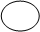 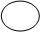 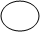 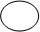 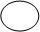 